UNE PROPOSITION DE FEUILLE DE ROUTE HEBDOMADAIRE POUR LES ELEVES QUI RESTENT A DISTANCEIl s’agit d’investir le temps à distance plutôt que de contrer l’absence des élèves car s’ils sont éloignés de l’établissement, ils n’en sont pas absents.Comment offrir une présence à distance ? En faisant en sorte que les élèves partagent le même espace (ENT par exemple), la même temporalité de travail (par binôme ou trinôme).En faisant en sorte que les élèves gèrent leurs stratégies d’apprentissage, connaissent et exploitent leurs ressources propres, contrôlent leur parcours et soient rassurés sur ce qui se passe, en classe, en leur absence.En faisant en sorte que le professeur propose un outil de pilotage à distance (voir fiche infra).Comment soutenir la motivation et la mobilisation ? Les élèves doivent être en capacité de percevoir leur pouvoir d’agir, leur liberté d’action et de se sentir autonomes et en relation de confiance.Les élèves doivent également percevoir leur sentiment d’efficacité personnelle : ils sont capables de réaliser les apprentissages demandés.Pour cela, les activités proposées doivent être réfléchies autour de quatre axes :valeur de la tâche : l’activité doit avoir un intérêt important, utile et les efforts doivent être réalistes ; la valorisation est essentiellecontrôlabilité de la tâche : avoir un bon degré d’autonomie (donc différenciation/parcours) et outil d’auto-évaluationvariété des activitéscollaboration-coopération : avoir un système de tutorat par les pairs (en binôme ou trinôme)PROPOSITION DE FEUILLE DE ROUTEKLKMKM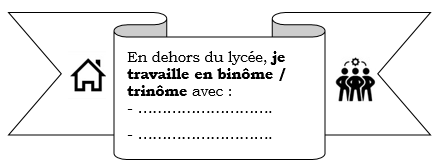 FEUILLE DE ROUTE POUR LA  SEQUENCE OU LE CHAPITRE ……..Chères et chers élèves, Vous fonctionnez maintenant en groupe. Une partie de la classe est avec moi pendant que d’autres camarades sont à la maison. Ainsi, pour ce chapitre, allons-nous utiliser un plan de travail qui explique comment effectuer les tâches en classe et chez vous. Ce système permet de clairement investir le temps de travail à distance : si vous êtes périodiquement éloignés de votre lycée, nous comptons sur vous pour rester acteurs de vos apprentissages.Pour créer de l’interaction, de la motivation et de l’entre-aide, nous vous incitons à travailler en binôme : il faut, plus que jamais, maintenir le lien et rester solidaires. Profitez de cette période particulière pour développer vos compétences de travail personnel, d’autonomie et de savoir-être, utiles tout au long de la vie. Voilà comment nous organiserons le chapitre / la leçon d’histoire- géographie en présence et à distance QUELQUES ICONES REPERESBilan et auto-évaluation des activités réalisées à la maison Pour vous auto-évaluez, appuyez-vous sur le descriptif des niveaux de compétences.ExemplesEXEMPLE DE DESCRIPTEURS DE COMPETENCES(des ressources d’accompagnement, sur les compétences du cycle 4, sont disponibles sur le site eduscol : https://eduscol.education.fr/298/histoire-geographie-cycle-4 ; elles peuvent servir de piste de réflexion pour construire les descripteurs des capacités et méthodes attendues au lycée GT)Utilisation du manuel                               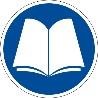 Utilisation du numérique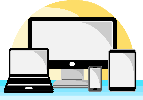 Parcours différenciés 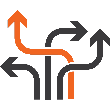   Auto-évaluation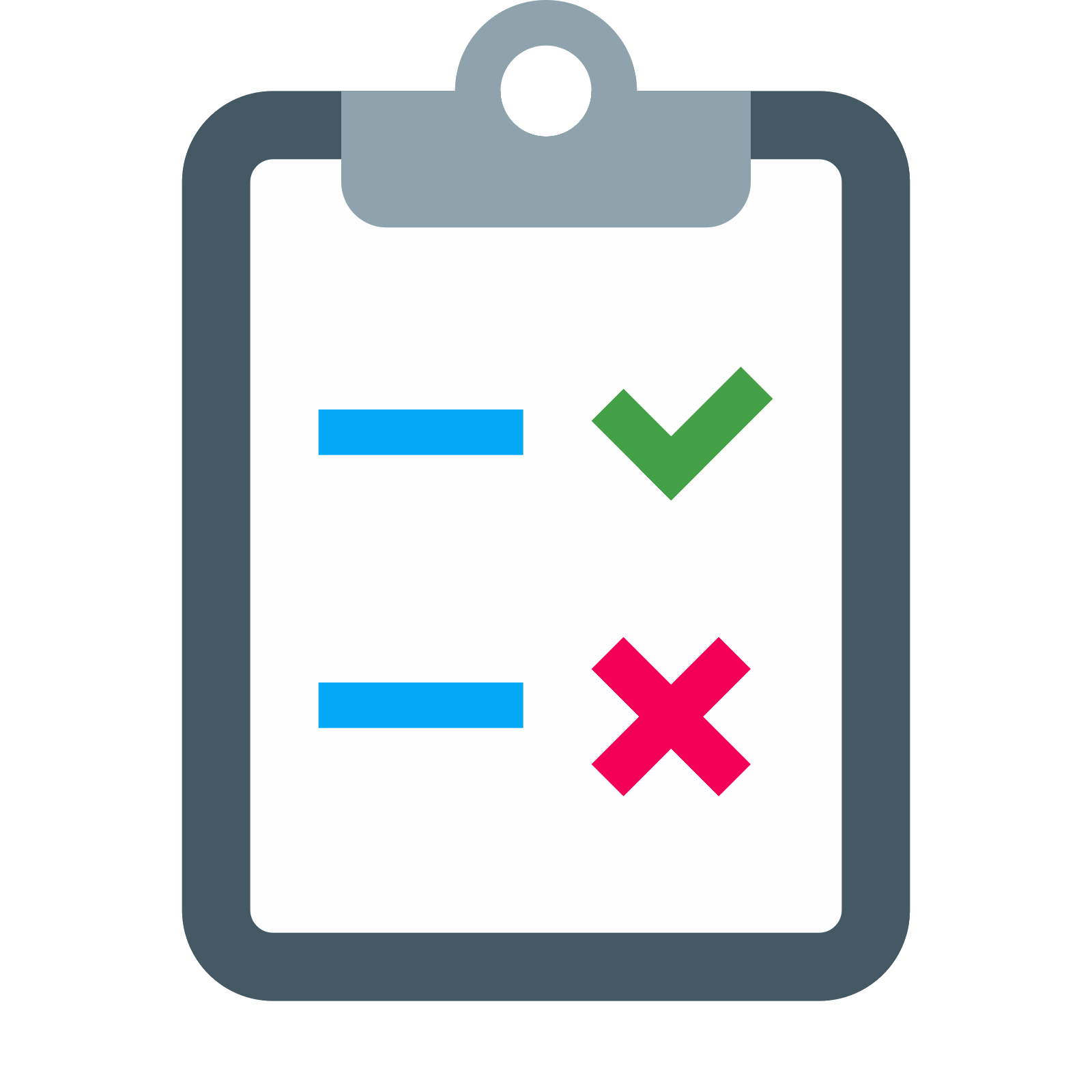 Boîte à outils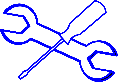 Vidéos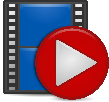 SEMAINE A/ ou B DU 16 AU 20 NOVEMBRE 2020SEMAINE A/ ou B DU 16 AU 20 NOVEMBRE 2020SEMAINE A/ ou B DU 16 AU 20 NOVEMBRE 2020SEMAINE A/ ou B DU 16 AU 20 NOVEMBRE 2020SEMAINE A/ ou B DU 16 AU 20 NOVEMBRE 2020TempsQue ferons-nous en présence ?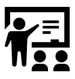 Que ferez-vous à distance ?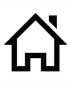 Que ferez-vous à distance ?Que ferez-vous à distance ?Plan des séances menées en présenceActivités Activités Restitution des travauxPlan des séances menées en présenceObligatoiresComplémentaires (En binôme ou individuellement)Restitution des travauxTemps 1Jour et horairesObjectifs de la séance,Compétences travaillées et le planVoir fiche d’activités n° … : compétences travaillées, tâches à réaliser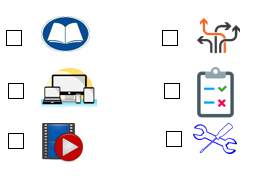 Voir fiche d’activités n°…Modalités de retour: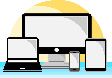 Date limite de retour :……… Temps 2Jour et horaires Objectifs de la séanceCompétences travaillées et le planVoir fiche d’activités n° … : compétences travaillées, tâches à réaliserVoir fiche d’activités n°…Modalités de retour:Date limite de retour :……… Temps 3Jour et horairesObjectifs de la séanceCompétences travaillées et le planVoir fiche d’activités n° … : compétences travaillées, tâches à réaliserVoir fiche d’activités n°…Modalités de retour:Date limite de retour :……… Temps 3Jour et horairesObjectifs de la séanceCompétences travaillées et le planAutoévaluation finale sur toutes les compétences travailléesVoir fiche d’activités n°…Modalités de retour:Date limite de retour :……… Tâche effectuéeSeul/ BinômeCompétences travaillées (voir plan de travail et fiche d’activités)Niveau d’acquisitionMI= 1, MF=2 , MS= 3, TB=4Qu’avons-nous réussi ? Qu’est-ce qui nous a paru difficile ?        Tâche effectuéeSeul/ binôme ?Compétences travaillées (voir plan de travail ou fiche d’activités)Niveau d’acquisitionMI= 1, MF=2, MS= 3, TB=4(Voir tableau ci-dessous)Qu’avons-nous réussi ? Qu’est-ce qui nous a paru difficile ?Carte page 30 SeulLocaliser dans l’espace2Je n’arrive pas à me repérer sur la carteLeçon bien comprise, je sais utiliser le vocabulaire géographiqueParcours 2 page 80, (réaliser une synthèse)BinômeEmployer le lexique et les notions en géographie4Je n’arrive pas à me repérer sur la carteLeçon bien comprise, je sais utiliser le vocabulaire géographiqueDescripteur de compétencesDescripteur de compétencesDescripteur de compétencesDescripteur de compétencesDescripteur de compétencesCompétencesMaîtrise insuffisanteMaîtrise fragileMaîtrise satisfaisanteTB maitriseConnaitre se repérer,  Pas de localisation Une localisation sans échelle Localisation - échelle Localisation – échelle – relation aux autres territoires Justifier des choix  Aucune justification Une justification mal contextualisée Une ou 2 justifications en lien avec le sujet qui fait référence soit aux acteurs, soit au territoire Une ou 2 justifications en lien avec le sujet qui fait référence aux acteurs et au territoire Construire et vérifier une hypothèse sur une situation géographique  Mauvais choix de situation de départ Une situation de départ valide mais pas de vérification Une situation de départ valide avec un ou deux éléments de vérification Une situation de départ valide, bien localisée, avec plusieurs éléments de vérification 